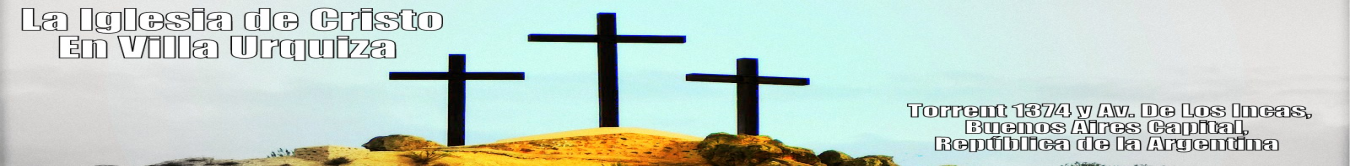 This is a two-month report for the Villa Urquiza congregacion for the months of March & April of 2015:LADIES’ MEETING IN VILLA URQUIZA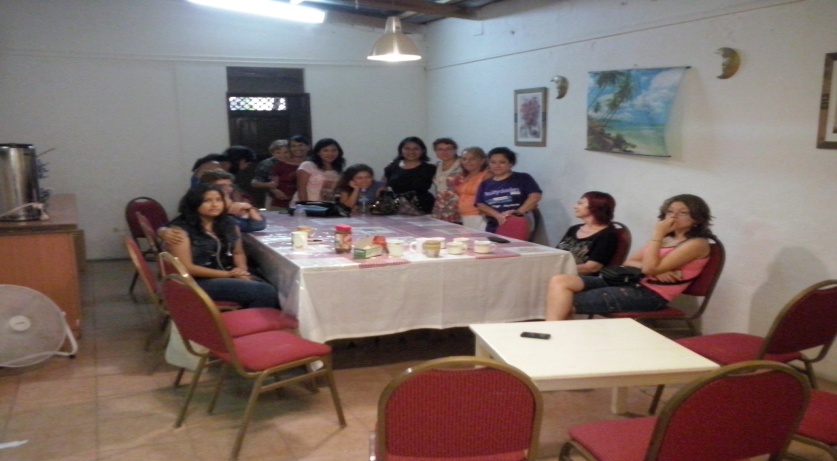 In this picture, between 15 and 20 ladies in attendance in our building at the ladies meeting on February 14th. During this meeting, after singing together,  the ladies were given a lesson on edification by sister Lucena Castillo (sixth from the left in this picture) and after the lesson they shared lunch together. On Social Media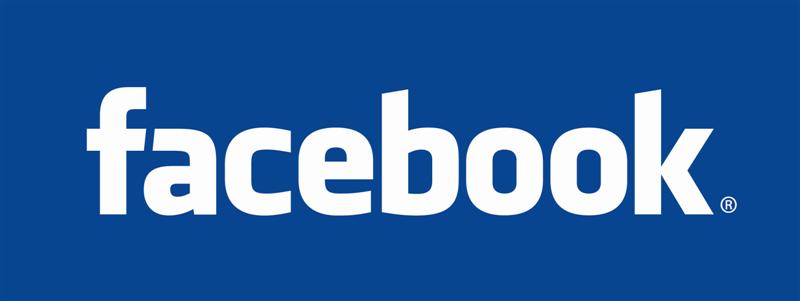 http://www.facebook.com/AudiosCristianosCortosBrief Christian Recordings Messages to share and to evangelize by Carlos Ardila and broadcast on the internet and by flyers passed out in the streets. WEEKLY MEETINGS:Sunday: Worship at 10:30 a.m.Every Other Wednesday : Pueyrredon 1925, 2nd Floor, at 8:00 with Carlos Ardila.Every Other Wednesday: Lavalle 2978, 2nd Floor, Apt. 7, 8:00 p.m. with Carlos Ardila. Note: For the next while the Wednesday Bible studies will rotate. In other words the studies will be every other Wednesday at each address. Friday: At 8:00 p.m. in our bulding with Carlos Ardila.Saturday: 1. Paraná 235, Lomas de Zamora, at 6:00 p.m. with Juan Fuente.2. Every other Saturday the young people meet in our building and are lead by Erick Otiniano. 